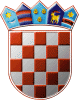 	REPUBLIKA HRVATSKA	DRŽAVNO IZBORNO POVJERENSTVO	REPUBLIKE HRVATSKEKLASA:	003-08/20-01/01URBROJ:	507-02/02-20-66/1Zagreb, 	16. rujna 2020.IZVADAK IZ ZAPISNIKA227. sjednice Državnog izbornog povjerenstva Republike Hrvatskeodržane korištenjem elektroničkih sredstava komunikacije (e-poštom) podredno telefonskim putem 16. rujna 2020.D N E V N I   R E DDonošenje Odluke o obustavi izvršenja Odluke Državnog izbornog povjerenstva o izricanju administrativne sankcije obustave isplate naknade troškova izborne promidžbe izbornom sudioniku MOST NEZAVISNIH LISTA - MOSTDonošenje Odluke o obustavi izvršenja Odluke Državnog izbornog povjerenstva o izricanju administrativne sankcije obustave isplate naknade troškova izborne promidžbe izbornom sudioniku SOCIJALDEMOKRATSKOJ PARTIJI HRVATSKE – SDP i dr.Donošenje Odluke o obustavi izvršenja Odluke Državnog izbornog povjerenstva o izricanju administrativne sankcije obustave isplate naknade troškova izborne promidžbe izbornom sudioniku STRANKA S IMENOM I PREZIMENOM i dr.Dnevni red je prihvaćen te je na sjednici usvojeno:Ad.1. Odluka o obustavi izvršenja Odluke Državnog izbornog povjerenstva o izricanju administrativne sankcije obustave isplate naknade troškova izborne promidžbe izbornom sudioniku MOST NEZAVISNIH LISTA – MOSTAd.2. Odluka o obustavi izvršenja Odluke Državnog izbornog povjerenstva o izricanju administrativne sankcije obustave isplate naknade troškova izborne promidžbe izbornom sudioniku SOCIJALDEMOKRATSKOJ PARTIJI HRVATSKE – SDP i dr.Ad.3. Odluka o obustavi izvršenja Odluke Državnog izbornog povjerenstva o izricanju administrativne sankcije obustave isplate naknade troškova izborne promidžbe izbornom sudioniku STRANKA S IMENOM I PREZIMENOM i dr.      	       Zamjenica tajnice 			                                  Predsjednik          Lada Jellačić, v.r.                    			                     Đuro Sessa, v.r.